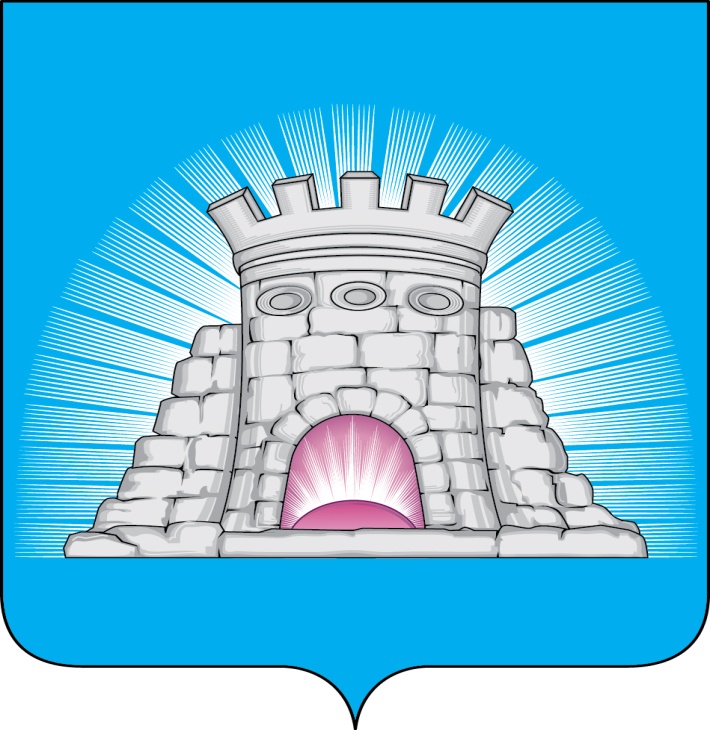                           П О С Т А Н О В Л Е Н И Е14.12.2023  №  2044/12г. Зарайск Об утверждении программы профилактики рисков причинениявреда (ущерба) охраняемым законом ценностям при осуществлениимуниципального контроля в сфере благоустройства на территориигородского округа Зарайск Московской области на 2024 год В соответствии со статьёй 44 Федерального закона от 31.07.2020 № 248-ФЗ «О государственном контроле (надзоре) и муниципальном контроле в Российской Федерации», постановлением Правительства Российской Федерации от 25.06.2021                № 990 «Об утверждении Правил разработки и утверждения контрольными (надзорными) органами программы профилактики рисков причинения вреда (ущерба) охраняемым законом ценностям», решением Совета депутатов городского округа Зарайск Московской области от 14.06.2022 № 92/1 «Об утверждения Положения о муниципальном контроле в сфере благоустройства на территории городского округа Зарайск Московской области»П О С Т А Н О В Л Я Ю:	1.Утвердить программу профилактики рисков причинения вреда (ущерба) охраняемым законом ценностям при осуществлении муниципального контроля в сфере благоустройства на территории городского округа Зарайск Московской области на  2024 год (прилагается).	2.Службе по взаимодействию со СМИ администрации городского округа Зарайск Московской области разместить настоящее постановление на официальном сайте городского округа Зарайск Московской области в информационно-телекоммуникационной сети «Интернет» (www.zarrayon.ru), и опубликовать в периодическом печатном издании  «Зарайский вестник» – приложении к общественно-политической газете «За новую жизнь».	3.Контроль за исполнением настоящего постановления возложить на заместителя главы администрации городского округа Зарайск Московской области, курирующего вопросы деятельности ЖКХ, благоустройства, экологии.Глава городского округа В.А. ПетрущенкоВерноНачальник службы делопроизводства		Л.Б. Ивлева14.12.2023Разослано: в дело, Простоквашину А.А., ОБ и ООС – 2, юр. отдел, СВ со СМИ, редакция газеты «Зарайский вестник», прокуратура.В.В. Семелева8 496 66 2-46-51